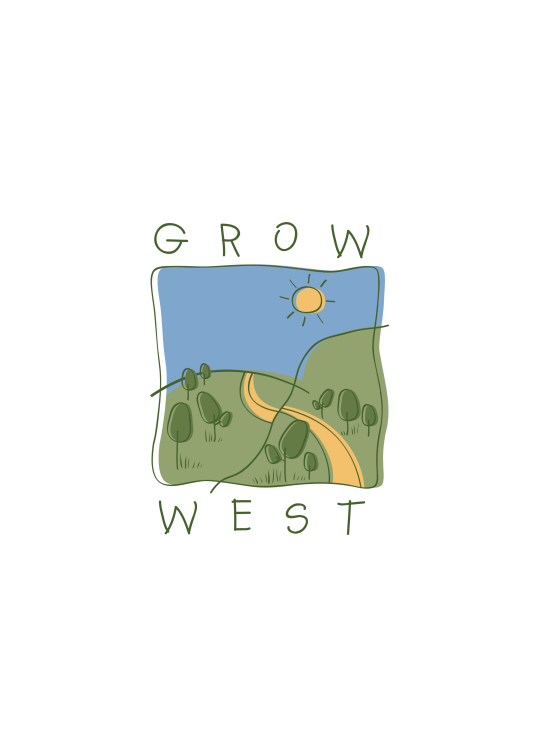 On-ground works:76ha Biodiversity planting’s through Natural Heritage Trust Program25ha Direct seeding through eTree initiative3.5ha Biodiversity planting sponsored by Medibank Private – 2 staff planting days68ha of remnant vegetation protected with a Trust for Nature Covenant under the Envirofund Scheme (inc. 3km fencing) (Friends of Werribee Gorge and Long Forest Mallee)Purchase of community planting tools through ABN AMRO/AGL Staff Contribution20ha Increasing production on farms using native species through National Landcare Program4 properties undertaken a covenant or section 173 agreementTotal 13 Landholders involved in projects located in the core Grow West areaCommunity involvement:6 Grow West Workshops: over 40 people attended in 2004Planning the Plantings: 130 landholders have participated in aerial interpretation resulting in over 2,300ha identified for landscape change in the Grow West area.Medibank Private Staff: 2 staff planting days, over 40 staff participatedCommunity Planting Day with Friends Group: 1 community planting day with 25 volunteers attending.Coimadai, Darley & Pentlands Primary School Tour: National Water Week with 175 students attendingMelbourne University: Landscape Architecture Students completed a landscape study on Pentland HillsOver 75 participants in the community consultation meetingsContinual liaison with local landcare groupsWorld Environment Day Expo – Moorabool Shire Council